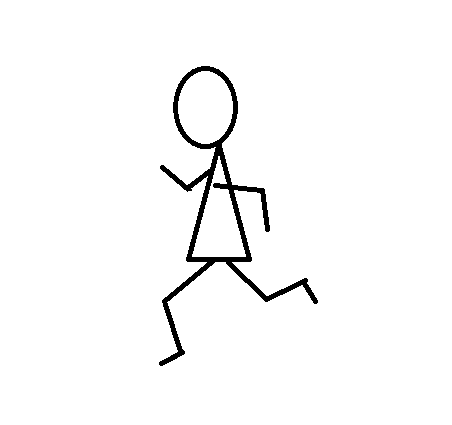 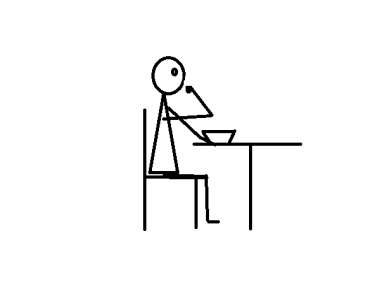 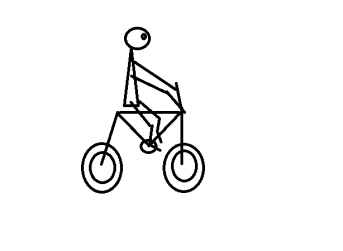 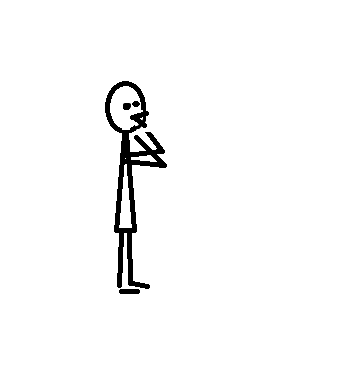 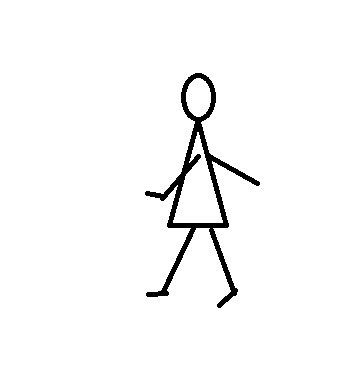 БЕЖИТ                          ЕСТ  (КУШАЕТ)             ЕДЕТ,  ВЕЗЕТ               КРИЧИТ,  ЗОВЕТ           ИДЕТ,  ХОДИТ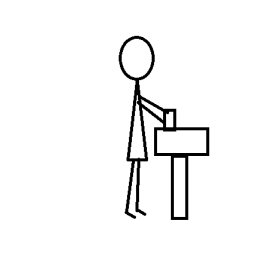 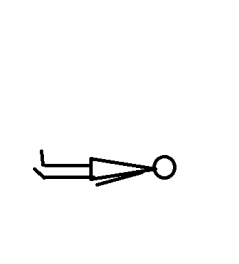 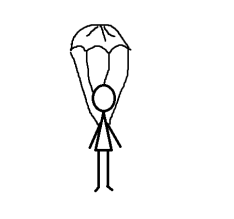 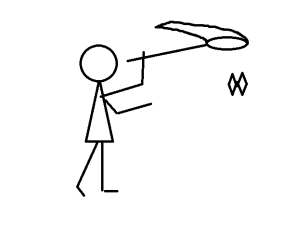 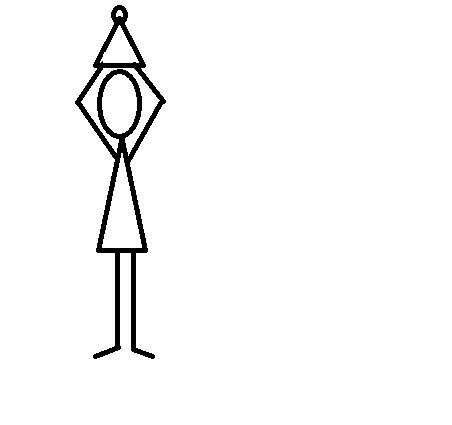 БЕРЕТ,  КЛАДЕТ               ЛЕЖИТ                               ЛЕТИТ                        ЛОВИТ                          НАДЕВАЕТ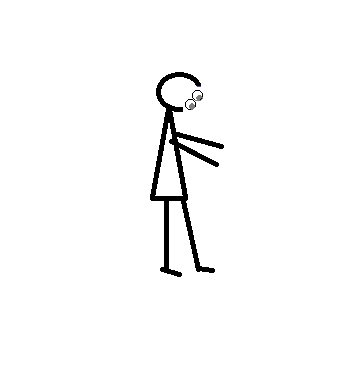 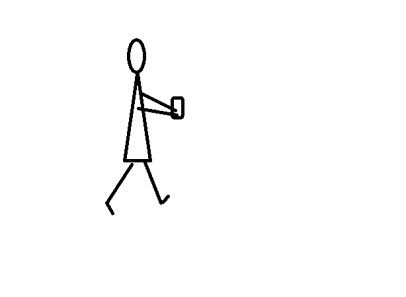 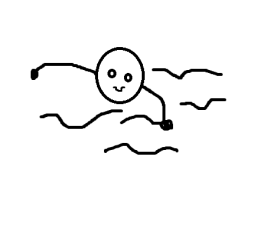 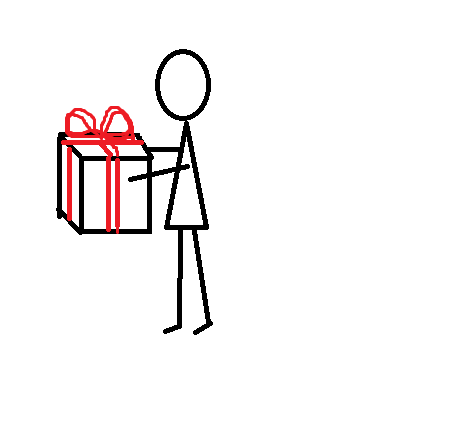 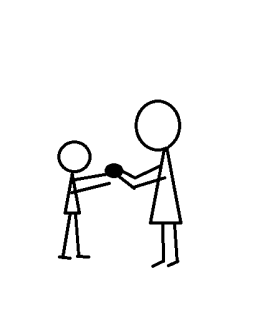 УВИДЕЛ                                  НЕСЕТ                               ПЛЫВЕТ                            ДАРИТ                            ДАЕТ,  ПОМОГАЕТ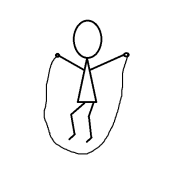 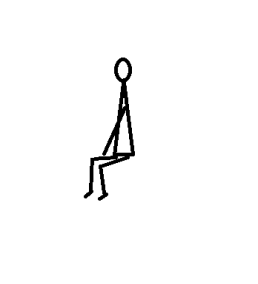 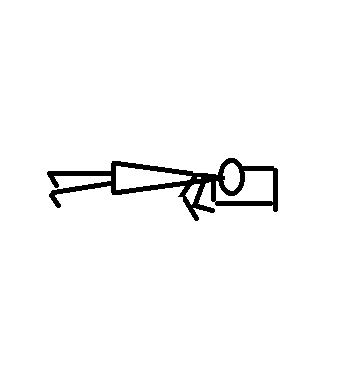 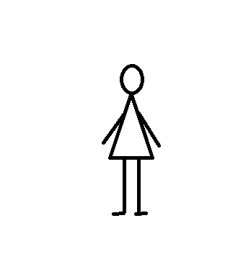 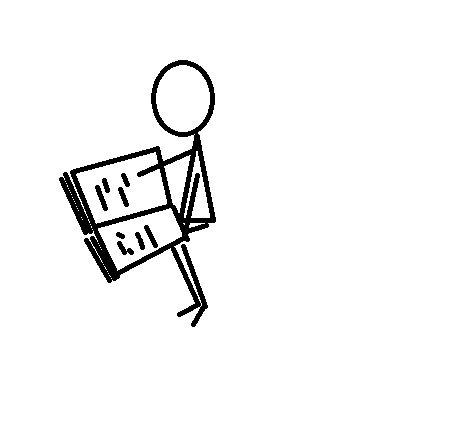 ПРЫГАЕТ                         СИДИТ                                       СПИТ                                СТОИТ                                   ЧИТАЕТ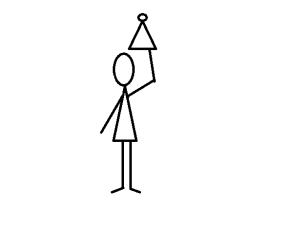 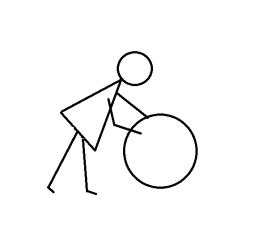 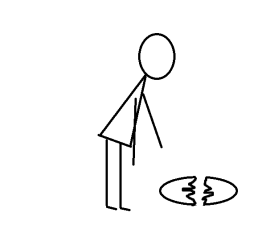 СНИМАЕТ                    КАТИТ                                       СЛОМАЛНА                                                                                                                                                        В          ОКОЛО           (ВОЗЛЕ)                                                                                                                                    ПОД                     НАД                                                                                                                                  ЗА                                                                                                                                                                                                                                                   С  (упал с …)                          ИЗ                                                                                                                                                                     	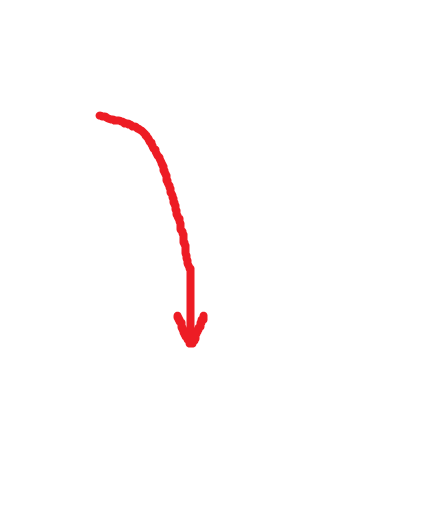 